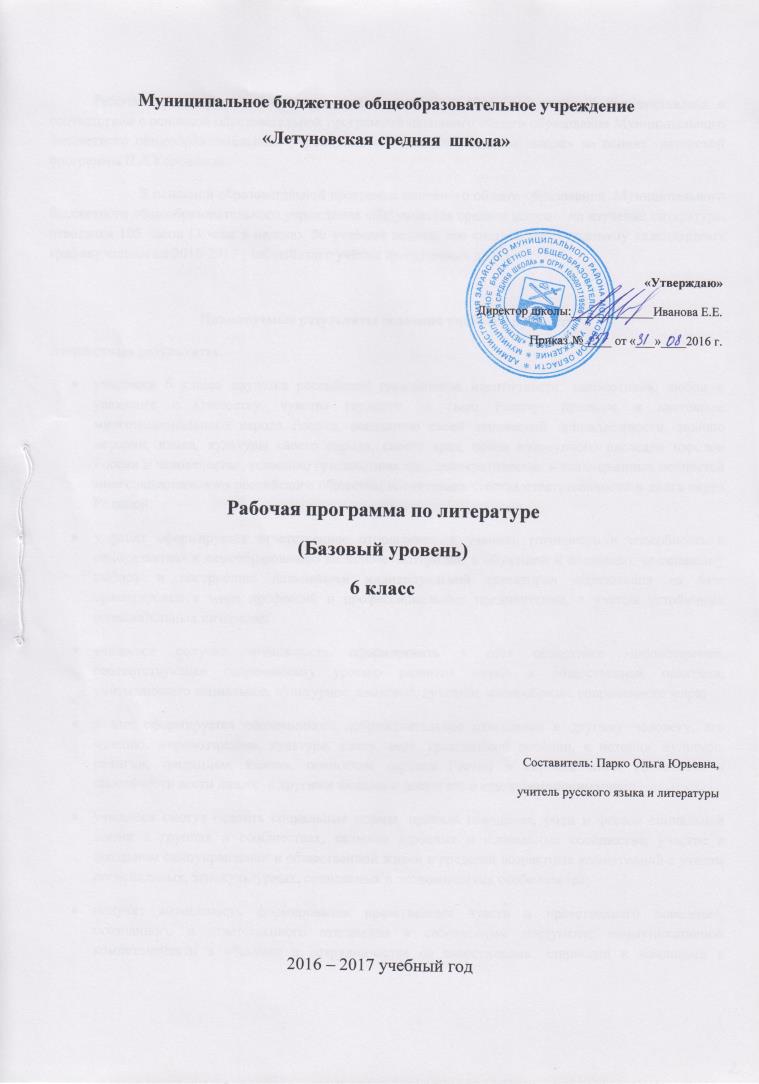 Рабочая программа по литературе для 6 класса на 2016-2017 учебный год составлена в соответствии с основной образовательной программой основного общего образования Муниципального бюджетного общеобразовательного учреждения «Летуновская средняя школа» на основе  авторской программы В.Я.Коровиной.              В основной образовательной программе основного общего образования  Муниципального бюджетного общеобразовательного учреждения «Летуновская средняя школа»  на изучение литературы отводится 105 часов (3 часа в неделю, 36 учебных недель, что соответствует годовому календарному графику школы на 2016-2017 учебный год с учётом праздничных дней). Планируемые результаты освоения учебного предметаЛичностные результаты:учащиеся 6 класса научатся российской гражданской идентичности: патриотизма, любви и уважения к Отечеству, чувства гордости за свою Родину, прошлое и настоящее многонационального народа России; осознанию своей этнической принадлежности, знанию истории, языка, культуры своего народа, своего края, основ культурного наследия народов России и человечества; усвоению гуманистических, демократических и традиционных ценностей многонационального российского общества; воспитанию чувства ответственности и долга перед Родиной;у ребят сформируется ответственное отношение  к учению, готовность и способность к саморазвитию и самообразованию на основе мотивации к обучению и познанию, осознанному выбору и построению дальнейшей индивидуальной траектории образования на базе ориентировки в мире профессий и профессиональных предпочтений, с учетом устойчивых познавательных интересов;учащиеся получат возможность сформировать у себя целостноге мировоззрение, соответствующее современному уровню развития науки и общественной практики, учитывающего социальное, культурное, языковое, духовное многообразие современного мира;у них сформируется осознанное,еи доброжелательное отношения к другому человеку, его мнению, мировоззрению, культуре, языку, вере, гражданской позиции, к истории, культуре, религии, традициям, языкам, ценностям народов России и народов мира; готовность и способности вести диалог  с другими людьми и достигать в нем взаимопонимания;учащиеся смогут освоить социальные нормы, правила поведения, роли и формы социальной жизни в группах и сообществах, включая взрослые и социальные сообщества; участие в школьном самоуправлении и общественной жизни в пределах возрастных компетенций с учетом региональных, этнокультурных, социальных и экономических особенностей;получат возможность формирования нравственных чувств и нравственного поведения, осознанного и ответственного отношения к собственным поступкам; коммуникативной компетентности в общении и сотрудничестве со сверстниками, старшими и младшими в процессе образовательной, общественно полезной, учебно-исследовательской, творческой и других видов деятельности;учащиеся научатся основам экологической культуры на основе признания ценности жизни во всех ее проявлениях и необходимости ответственного, бережного отношения к окружающей среде;осознанию значения семьи в жизни человека и общества, принятие  ценностей семейной жизни уважительное и заботливое отношение к членам своей семьи;смогут развить эстетическое сознание через освоение художественного наследия народов России и мира, творческой деятельности эстетического характера.Метапредметные результаты изучения литературы в 6 классе основной школы:учащиеся научатся самостоятельно определять цели своего обучения, ставить и формулировать для себя новые задачи в учебе и познавательной деятельности;учащиеся смогут самостоятельно планировать пути достижения целей, в том числе альтернативные, осознанно выбирать наиболее эффективные способы решения учебных и познавательных задач;научатся соотносить свои действия в с планируемыми результатами, осуществлять контроль своей деятельности в процессе достижения результата, определять способы действий в рамках предложенных условий и требований, корректировать свои действия в соответствии с изменяющейся ситуацией;научатся оценивать правильность выполнения учебной задачи, собственные возможности ее решения;получат возможность овладеть основами самоконтроля, самооценки, принятия решений и осуществления осознанного выбора в учебной и познавательной деятельности;смогут определять понятия, создавать обобщения, устанавливать аналогии,  классифицировать, самостоятельно выбирать основания и критерии для классификации, устанавливать причинно-следственные связи, строить логическое рассуждение, умозаключение (индуктивное, дедуктивное и по аналогии) и делать выводы;учащиеся научатся создавать, применять и преобразовывать знаки и символы, модели и схемы для решения учебных и познавательных задач;получат возможность усвоить смысловое чтение; умение организовывать учебное сотрудничество и совместную деятельность с учителем и сверстниками; работать индивидуально и в группе: находить общее решение и разрешать конфликты на основе согласования позиций и учета интересов; формулировать, аргументировать и отстаивать свое мнение;смогут осознанно использовать речевые средства в соответствии с задачей коммуникации, для выражения своих чувств, мыслей и потребностей; планирования и регуляции своей деятельности; владение устной и письменной речью, монологической контекстной речью;у учащихся сформируется и разовьётся  компетентность в области использования информационно-коммуникационных технологий.  Предметные результаты  учащихся 6 классов основной школы по литературе выражаются в следующем:учащиеся научатся пониманию ключевых проблем изученных произведений русского фольклора и фольклора других народов, древнерусской литературы, литературы XVIIIвека, русских писателей XIX-XX веков, литературы народов России и зарубежной литературы;пониманию связи литературных произведений с эпохой их написания, выявление заложенных в них вневременных, непреходящих нравственных ценностей и их современного звучания;получат возможность анализировать литературное произведение: определять его принадлежность к одному из литературных родов и жанров; понимать и формулировать тему, идею, нравственный пафос литературного произведения; характеризовать его героев, сопоставлять героев одного или нескольких произведений;научатся определению в произведении элементов сюжета, композиции, изобразительно-выразительных средств языка, понимание их роли в раскрытии идейно-художественного содержания произведения (элементы филологического анализа); владение элементарной литературоведческой терминологией при анализе литературного произведения;смогут приобщиться к духовно-нравственным ценностям русской литературы и культуры, сопоставление их с духовно-нравственными ценностями других народов;научатся формулировать собственное отношение к произведениям литературы, их оценки;научатся пониманию авторской позиции и выражать свое отношение к ней;воспринимать на слух литературные произведения разных жанров, осмысленно читать и адекватно воспринимать;научатся пересказывать прозаические произведения или их отрывки с использованием образных средств русского языка и цитат из текста, отвечать на вопросы по прослушанному или прочитанному тексту, создавать устные монологические высказывания разного типа, вести диалог;научатся написанию изложений и сочинений на темы, связанные с тематикой, проблематикой изученных произведений; классные и домашние творческие работы; рефераты на литературные и общекультурные темы;научатся пониманию образной природы литературы как явления словесного искусства; эстетическое восприятие произведений литературы; формирование эстетического вкуса;получат возможность понимать русского слова в его эстетической функции, роли изобразительно-выразительных языковых средств в создании художественных образов литературных произведений.Содержание  учебного предметаВведение (1 ч)Художественное произведение. Содержание и форма. Автор и герой. Отношение автора к герою. Способы выражения авторской позиции.Устное народное творчество (4 ч)Обрядовый фольклор. Произведения календарного обрядового фольклора: колядки, веснянки, масленичные, летние и  осенние обрядовые песни. Эстетическое значение календарного обрядового фольклора.Пословицы и поговорки. Загадки – малые жанры устного народного творчества. Народная мудрость. Краткость и простота, меткость и выразительность. Многообразие тем. Прямой и переносный смысл пословиц и поговорок. Афористичность загадок.Теория литературы. Обрядовый фольклор (начальные представления). Малые жанры фольклора: пословицы и поговорки, загадки.Контрольные мероприятия: Контрольная работа№1 по теме «Устное народное творчество».Развитие речи: Письменный ответ на проблемный вопрос. Устное рецензирование выразительного чтения. Устный монологический ответ по плану. Из древнерусской литературы (2 ч.)«Повесть временных лет», «Сказание о белгородском киселе» Русская летопись. Отражение исторических событий и вымысел, отражение народных идеалов (патриотизма, ума, находчивости).Теория литературы. Летопись (развитие представлений). Развитие речи: Устное рецензирование выразительного чтения. Устные и письменные ответы на вопросы.Из русской литературы XVIII века (1 ч)Русские басниИван Иванович Дмитриев. Рассказ   о баснописце.«Муха». Противопоставление труда и безделья. Присвоение чужих заслуг. Смех над ленью и хвастовством.Особенности литературного  языка XVIII столетия.Теория литературы. Мораль в басне, аллегория, иносказание (развитие понятий).Развитие речи: Выразительное чтение басни. Устное рецензирование выразительного чтения. Характеристика героев басни. Участие  коллективном диалоге.Из русской литературы XIX века (56 ч) Иван  Андреевич Крылов (3 ч). Краткий рассказ о писателе-баснописце. Самообразование поэта. Басни «Листы и корни», «Ларчик», «Осел и Соловей». Крылов  о равном участии власти и народа в достижении общественного блага.  Басня «Ларчик» - пример критики мнимого «механики мудреца» и неумелого хвастуна. Басня «Орел и Соловей» - комическое изображение невежественного судьи, глухого к произведениям истинного искусства. Проект.Теория литературы. Басня. Аллегория. Мораль (развитие представлений).Контрольные мероприятия: контрольная работа №2 по теме «Басня»Развитие речи:  Выразительное чтение басни. Устное рецензирование выразительного чтения. Характеристика героев басни. Участие в коллективном диалоге.Александр Сергеевич Пушкин (19 ч)Краткий рассказ о поэте. Лицейские годы. «Узник». Вольнолюбивые устремления поэта. Народно-поэтический колорит стихотворения. «Зимнее утро». Мотивы единства красоты человека и красоты природы, красоты жизни. Радостное восприятие окружающей природы. Роль антитезы в композиции произведения. Интонация как средство выражения поэтической идеи. «И.И.Пущину». Светлое чувство дружбы – помощь в суровых испытаниях. Художественные особенности стихотворного послания. «Зимняя дорога». Приметы зимнего пейзажа (волнистые туманы, луна, зимняя дорога, тройка, колокольчик однозвучный, песня ямщика), навевающие грусть. Ожидание домашнего уюта, тепла, нежности любимой подруги. Тема жизненного пути. «Повести покойного Ивана Петровича Белкина». Книга (цикл) повестей. Повествование от лица вымышленного автора как художественный прием.«Барышня-крестьянка». Сюжет и герои повести. Прием антитезы в сюжетной организации повести. Пародирование романтических тем и мотивов. Лицо и маска. Роль случая в композиции повести. (Для внеклассного чтения).«Дубровский». Изображение русского барства. Дубровский-старший и Троекуров. Протест Владимира Дубровского против беззакония и несправедливости. Бунт крестьян. Осуждение произвола и деспотизма, защита чести, независимости личности. Романтическая история любви Владимира и Маши. Авторское отношение к героям. Проект.Теория литературы. Эпитет, метафора, композиция (развитие понятий). Стихотворное послание (начальные представления). Развитие речи (далее Р.Р.). Контрольные мероприятия: контрольная работа №3 по повести «Барышня-крестьянка»;Контрольная работа№4 по повести «Дубровский».Развитие речи: Выразительное чтение стихотворений. Устное рецензирование выразительного чтения. Устные ответы на вопросы. Участие в коллективном диалоге. Составление плана анализа стихотворения. Устный и письменный анализ стихотворений. Выразительное чтение фрагментов прозы. Составление письменного ответа на проблемный вопрос.Михаил Юрьевич Лермонтов (4ч)Краткий рассказ о поэте.  Ученические годы поэта. «Тучи». Чувство одиночества и тоски, любовь поэта-изгнанника к оставляемой им Родине. Прием сравнения как основа построения стихотворения. Особенности интонации.«Листок», «На севере диком…», «Утес», « Три пальмы». Тема красоты, гармония человека с миром. Особенности выражения темы одиночества в лирике Лермонтова.Теория литературы. Антитеза. Двусложные (ямб, хорей) и трехсложные (дактиль, амфибрахий, анапест) размеры стиха (начальные представления). Поэтическая интонация (начальные представления).Контрольные мероприятия: контрольная работа№5 по стихотворениям М.Ю. Лермонтова.Развитие речи: Выразительное чтение стихотворений. Устное рецензирование выразительного чтения. Участие в коллективном диалоге. Устный и письменный анализ стихотворения.Иван Сергеевич Тургенев (6 ч). Краткий рассказ о писателе.«Бежин луг». Сочувственное отношение к крестьянским детям. Портреты и рассказы мальчиков, их духовный мир. Пытливость, любознательность, впечатлительность. Роль картин природы в рассказе. Проект. Теория литературы. Пейзаж, портретная характеристика персонажей (развитие представлений).  Развитие речи: выразительное чтение фрагментов. Устное рецензирование выразительного чтения. Участие в коллективном диалоге. Устная и письменная характеристика героя или групповой характеристики героев.Федор Иванович Тютчев  (3 ч). Рассказ о поэте.Стихотворения «Листья», «Неохотно и несмело…» Передача сложных, переходных состояний природы, запечатлевающих противоречивые чувства в душе поэта. Сочетание космического масштаба и конкретных деталей в изображении природы. «Листья» - символ краткой, но яркой жизни.«С поляны коршун поднялся…» Противопоставление судеб человека и коршуна: свободный полет коршуна и земная обреченность человека.Развитие речи: Устный и письменный анализ текста. Афанасий Афанасьевич Фет. (2ч) Рассказ о поэте.Стихотворения «Ель рукавом мне тропинку завесила…», «Еще майская ночь», « Учись у них – у дуба, у березы…». Жизнеутверждающее начало в лирике Фета. Природа как воплощение прекрасного. Эстетизация конкретной детали. Чувственный характер лирики и ее утонченный психологизм. Мимолетное и неуловимое как черты изображения природы. Природа как естественный мир истинной красоты, служащий прообразом для искусства. Гармоничность и музыкальность поэтической речи Фета. Краски и звуки в пейзажной лирике.Теория литературы. Пейзажная лирика (развитие понятия). Звукопись в поэзии (развитие представлений). Развитие речи: устный и письменный анализ текста.Николай Алексеевич Некрасов (6 ч) Краткий рассказ о жизни поэта.«Железная дорога»  Картины подневольного труда. Народ – созидатель духовных и материальных ценностей. Мечта поэта о «прекрасной поре» в жизни народа. Своеобразие композиции стихотворения. Роль пейзажа. Значение эпиграфа. Сочетание реальных и фантастических картин. Диалог-спор. Значение риторических вопросов в стихотворении.Теория литературы. Стихотворные размеры (закрепление понятия). Диалог. Строфа (начальные представления)Контрольные мероприятия: Контрольная работа №6. По произведениям поэтов.Развитие речи: Письменный ответ на вопрос проблемного характера. Устный и письменный анализ стихотворений.Николай Семенович Лесков (6ч). Краткий рассказ о писателе.«Левша».Гордость писателя за народ, его трудолюбие, талантливость, патриотизм. Особенности языка произведения. Комический эффект, создаваемый игрой слов, народной этимологией. Сказовая форма повествования. Проект. Теория литературы. Сказ как форма повествования (начальные представления). Ирония (начальные представления).Контрольные мероприятия: Контрольная работа №7 по произведениям Н. Некрасова и Н. Лескова. Развитие речи: Устный и письменный ответы на проблемные вопросы.Антон Павлович Чехов (3 ч)Краткий рассказ о писателе.  «Толстый и тонкий». Речь героев как источник юмора. Юмористическая ситуация. Разоблачение лицемерия. Роль художественной детали.Теория литературы. Комическое. Юмор. Комическая ситуация (развитие понятий).Развитие речи: Составление викторины на знание текстов рассказов.Родная природа в стихотворениях русских поэтов XIX века. (4ч) Я.Полонский «По горам две хмурых тучи…», «Посмотри, какая мгла…», Е.Баратынский. « Весна, весна! Как воздух чист…», «Чудный град…»; А.Толстой. «Где гнутся над омутом лозы…». Выражение переживаний и мироощущения в стихотворениях о родной природе. Художественные средства, передающие различные состояния в пейзажной лирике. Проект.Теория литературы. Лирика как род литературы. Пейзажная лирика как жанр (развитие представлений).Контрольные мероприятия: Контрольная работа №8 по стихотворениям поэтов. Развитие речи: Составление плана письменного высказывания. Устный и письменный анализы стихотворений.Из русской литературы XX века (26 ч)Александр Иванович Куприн (3ч) Рассказ «Чудесный доктор». Реальная основа и содержание рассказа. Образ главного героя. Тема служения людям.  Теория литературы. Рождественский рассказ (начальные представления)Развитие речи: Выразительное чтение фрагментов рассказа. Различные виды пересказов. Участие в коллективном диалоге.Андрей Платонович Платонов (3ч). Краткий рассказ о писателе. «Неизвестный цветок». Прекрасное вокруг нас. «Ни на кого не похожие» герои Платонова.Теория литературы. Символическое содержание пейзажных образов (начальное представление).Развитие речи: Выразительное чтение рассказа. Устное рецензирование выразительного чтения. Устная и письменная характеристика героев.Александр Степанович Грин (3ч) Краткий рассказ о писателе. «Алые паруса». Жестокая реальность и романтическая мечта в повести. Душевная чистота главных герое. Отношение автора к героям. Теория литературы. Романтическое содержание повести. Черты романтического героя (развитие представлений). Развитие речи: Устные и письменные ответы на вопросы. Участие в коллективном диалоге. Устный и письменный анализы эпизода.Произведения о Великой Отечественной войнеК.М.Симонов. « Ты помнишь, Алеша, дороги Смоленщины…»; Д.С.Самойлов. «Сороковые». (2ч).Стихотворения, рассказывающие о солдатских буднях, пробуждающие чувство скорбной памяти о павших на полях сражений и обостряющие чувство любви к Родине, ответственности за нее в годы жестоких испытаний Теория литературы: средства выразительности, гражданский, патриотический пафос стихотворения (развитие представлений).Развитие речи: Устное рецензирование выразительного чтения. Участие в коллективном диалоге.Виктор Петрович Астафьев (3ч). Краткий рассказ о писателе (детство, юность, начало творческого пути). «Конь с розовой гривой» Изображение быта и жизни сибирской деревни  в предвоенные годы. Нравственные проблемы рассказа – честность, доброта, понятие долга. Юмор в рассказе. Яркость и самобытность героев (Санька Левонтьев, бабушка Катерина Петровна), особенности использования народной речи.Теория литературы. Речевая характеристика героев (развитие представлений).Герой-повествователь (начальные представления). Контрольные мероприятия: Контрольная работа№9 по  рассказу.  Развитие речи: Выразительное чтение фрагментов рассказа. Различные виды пересказов. Участие в коллективном диалоге. Характеристика героев. Составление ланов речевых характеристик.Валентин Григорьевич Распутин (3 ч)Краткий рассказ о поэте(детство, юность, начало творческого пути). «Уроки французского». Отражение в повести трудностей военного времени. Жажда знаний, нравственная стойкость, чувство собственного достоинства, свойственные юному герою. Душевная щедрость учительницы, ее роль в жизни мальчика. Нравственная проблематика произведения. Проект.Теория литературы. Рассказ. Сюжет (развитие понятий). Герой-повествователь (развитие понятия). Развитие речи:  Участие в коллективном диалоге. Составление плана характеристики героев. Устный и письменный анализы эпизода.Николай Михайлович Рубцов(2 ч)Краткий рассказ о поэте«Звезда полей», «Листья осенние», «В горнице». Тема Родины в поэзии Рубцова. Человек и природа в «тихой» лирике Рубцова. Отличительные черты характера лирического героя.Теория литературы: Изобразительно-выразительные средства (развитие понятий)Развитие речи: выразительное чтение стихотворений. Устное рецензирование выразительного чтения. Участие в коллективном диалоге.Фазиль Искандер (3ч)Краткий рассказ о писателе.«Тринадцатый подвиг Геракла». Влияние учителя на формирование детского характера. Чувство юмора как одно из ценных качеств человека.Теория литературы. Рассказ. Сюжет (развитие понятий). Герой-повествователь (развитие понятия). Развитие речи: Устная и письменная характеристики героев. Участие в коллективном диалоге.Родная природа в русской поэзии XX века. А.Блок. «Летний вечер», «О, как безумно за окном…»; С. Есенин. «Мелколесье. Степь и дали…», «Пороша»; А.Ахматова. «Перед весной бывают дни такие…». (2 ч)Чувство радости и печали, любви к родной природе и Родине в стихотворениях поэтов XX века. Связь ритмики и мелодики стиха с эмоциональным состоянием, выраженным в стихотворении. Поэтизация  родной природы.Теория литературы. Лирический герой (развитие представлений).Василий Макарович Шукшин (2 ч)Слово о писателе.Рассказы «Чудик» и «Критики». Особенности шукшинских героев - «чудиков», правдоискателей, праведников. Человеческая открытость миру как синоним незащищенности. Образ «странного» героя в литературе.Из литературы народов России –(2 ч).Габдулла Тукай. Слово о татарском поэте.Стихотворения «Родная деревня», «Книга». Любовь к своей малой родине и к своему родному краю, верность обычаям, своей семье, традициям своего народа. Книга в жизни человека. Книга – «отрада из отрад», «путеводная звезда», «бесстрашное сердце», «радостная душа».Кайсын Кулиев. Слово о балкарском поэте.«Когда на меня навалилась беда…», « Каким бы малым ни был мой народ…»Родина как источник сил для преодоления любых испытаний и ударов судьбы. Основные поэтические образы, символизирующие Родину в стихотворениях поэта. Тема бессмертия народа, нации до тех пор, пока живы его язык, поэзия, обычаи. Поэт – вечный должник своего народа.Теория литературы. Общечеловеческое и национальное в литературе разных народов. Из зарубежной литературы (12 ч)Мифы народов мира.Мифы Древней Греции –(2ч). Подвиги Геракла (в переложении Куна): «Скотный двор царя Авгия», «Яблоки Гесперид».Геродот (2 ч). « Легенда об Арионе».Теория литературы. Миф. Отличие мифа от сказки.Гомер (2 ч). Краткий рассказ о Гомере. «Илиада», «Одиссея» как эпические поэмы. Изображение героев и героические подвиги в «Илиаде». Описание щита Ахиллеса: сцены войны и мироной жизни. Стихия Одиссея – борьба, преодоление препятствий, познание неизвестного. Храбрость, сметливость (хитроумие) Одиссея. Одиссей – мудрый правитель, любящий муж и отец. На острове циклопов. Полифем. «Одиссея» - песня о героических подвигах, мужественных героях.Теория литературы. Понятие о героическом эпосе (начальные представления).Произведения зарубежных писателей  Мигель де Сервантес Сааведра (2 ч ). Рассказ о писателе. Роман «Дон Кихот» Проблема ложных и истинных идеалов. Герой, создавший воображаемый мир и живущий в нем. Пародия на рыцарские романы. Освобождение от искусственных ценностей и приобщение к истинно народному пониманию правды жизни. Мастерство Сервантеса-романиста. Дон Кихот как «вечный» образ мировой литературы (для внеклассного чтения).Теория литературы. «Вечные» образы в искусстве (начальные представление).Фридрих Шиллер –(1 ч.). Рассказ о писателе.Баллада «Перчатка» повествование о феодальных нравах. Любовь как благородство и своевольный, бесчеловечный каприз. Рыцарь – герой, отвергающий награду и защищающий личное достоинство и честь.Теория литературы. Рыцарская баллада (начальные представления).Проспер Мериме. (1 ч)Рассказ о писателе. Новелла «Маттео Фальконе». Изображение дикой природы. Превосходство естественной, «простой» жизни и исторически сложившихся устоев над цивилизованной с ее порочными нравами. Романтический сюжет и его реалистическое воплощение. Антуан де Сент-Экзюпери. (2 ч)Рассказ о писателе. «Маленький принц» как  философская сказка и мудрая притча. Чистота восприятия мира как величайшая ценность. Утверждение всечеловеческих истин. (Для внеклассного чтения)Теория литературы Притча (начальные представления).Подведение итогов за год (1 ч)Итоговый тест.Тематическое планирование с указанием количества часов, отводимых на освоение темыКалендарно-тематическое планированиеРазделыВведение.– 1 ч.Устное народное творчество – 4 ч.Из древнерусской литературы – 2 ч.Из русской литературы XVIII века – 1 ч. Из русской литературы XIX века – 56 ч (в т. ч. 8 К.Р., 10 Р.Р.)Иван  Андреевич Крылов (3 ч). Александр Сергеевич Пушкин (19 ч)Михаил Юрьевич Лермонтов (4ч)Иван Сергеевич Тургенев (6 ч). Федор Иванович Тютчев  (3 ч). Афанасий Афанасьевич Фет. (2ч) Николай Алексеевич Некрасов (6 ч) Николай Семенович Лесков (6ч). Антон Павлович Чехов (3 ч)Родная природа в стихотворениях русских поэтов XIX века. (4ч)Из русской литературы XX века – 26 ч (в т. ч. 2 К.Р., 5 Р.Р. ) Александр Иванович Куприн (3ч) Андрей Платонович Платонов (3ч). Александр Степанович Грин (3ч) Произведения о Великой Отечественной войне(2ч).Виктор Петрович Астафьев (3ч). Валентин Григорьевич Распутин (3 ч)Николай Михайлович Рубцов(2 ч)Фазиль Искандер (3ч)Родная природа в русской поэзии XX века.(2 ч)Василий Макарович Шукшин (2 ч)Из литературы народов России –(2 ч).Из зарубежной литературы – 12 ч (в т. ч. 1 В.Ч.).Мифы Древней Греции –(2ч). Геродот (2 ч). Гомер (2 ч).  Мигель де Сервантес Сааведра (2 ч ). Фридрих Шиллер –(1 ч.). Проспер Мериме. (1 ч)Антуан де Сент-Экзюпери. (2 ч)Повторение, обобщение, итоговый контроль – 1 ч. Итого: 105№п/пНаименование разделов и темХарактеристика основных видов деятельности ученика (на уровне учебных действий) по темеПлановые сроки прохожде-ния темыФактические сроки прохожде-ния темы№п/пНаименование разделов и темХарактеристика основных видов деятельности ученика (на уровне учебных действий) по теме1Художественное произведение. Содержание и форма. Рецептивная: чтение статьи учебника В.Б.Шкловского «В дорогу зовущие», высказывании о книге А.Моруа, С.Моэма; репродуктивная:ответы на вопросы, тестирование, выясняющее уровень восприятия книг, прочитанных в летний 5.09.2Обрядовый фольклор. Обрядовые песниРецептивная: прослушивание обрядовых песен, чтение статей учебника; репродуктивная: ответы на вопросы; продуктивная: выразительное чтение;поисковая: установление ассоциативных связей с произведениями других видов искусства6.09. 3Пословицы,  поговорки как малый жанр фольклора. Рецептивная: чтение статьи учебника, прослушивание в записи пословиц и поговорок; репродуктивная: ответы на вопросы; продуктивная, творческая: мини-сочинение, защита иллюстраций к пословицам;поисковая: самостоятельный поиск ответа на проблемный вопрос8.09.4Загадки.Продуктивная, творческая: выразительное чтение, инсценированное исполнение обрядовых песен, связный рассказ по иллюстрациям, устное словесное рисование по загадкам и пословицам;поисковая: установление ассоциативных связей с произведениями других видов искусств (живопись, музыка)12.09.5Урок развития речи.Продуктивная: написание сочинения на литературную тему13.09.6«Повесть временных лет». «Сказание о белгородском киселе». Рецептивная: чтение статьи Д.С. Лихачева в учебнике, прослушивание текста сказания по фонохрестоматии; репродуктивная: связный рассказ, ответы на вопросы, краткий пересказ статьи с опорой на план;поисковая: самостоятельный поиск ответа на проблемный вопрос, установление ассоциативных связей с произведениями других видов искусства15.09.8И И. Дмитриев. Слово о баснописце. «Муха». Развитие понятия об аллегории.репродуктивная связный рассказ, ответы на вопросы, краткий пересказ статьи с опорой на план; поисковая: самостоятельный поиск ответа на проблемный вопрос, установление ассоциативных связей с произведениями других видов искусства19.09.9И. А. Крылов. «Листы и корни», «Ларчик». репродуктивная: связный рассказ, ответы на вопросы, краткий пересказ статьи с опорой на план; поисковая:самостоятельный поиск ответа на проблемный вопрос, установление ассоциативных связей с произведениями других видов искусства20.09.10И. А. Крылов. «Осел и Соловей».репродуктивная: связный рассказ, ответы на вопросы, краткий пересказ статьи с опорой на план; поисковая: самостоятельный поиск ответа на проблемный вопрос, установление ассоциативных связей с произведениями других видов искусства22.09.11Проект «Басни».Поисковая:Самостоятельный поиск материала к тексам басен , установление связей с произведениями других видов искусства26.09.12А. С. Пушкин. Лицейские годы поэта. Стихотворение «Узник».Рецептивная: чтение статьи учебника, дополнительных материалов по теме, прослушивание стихотворения; репродуктивная: художественный или краткий пересказ истории создания стихотворения; продуктивная, творческая: выразительное чтение стихотворения, устное словесное описание репродукции; поисковая: самостоятельный поиск ответа на проблемный вопрос, комментирование, установка ассоциативных связей с произведениями живописи; исследовательскаяанализ текста27.09.13«Зимнее утро». Мотивы единства красоты человека и красоты природы.Рецептивная: прослушивание и восприятие стихотворения; репродуктивная: осмысление сюжета, ответы на вопросы; поисковая: комментирование, самостоятельный поиск ответа на проблемный вопрос; исследовательская: сопоставление чернового варианта стихотворения с окончательной редакциейпродуктивная,  творческая: групповая работа по составлению проекта29.09.14А. С. Пушкин. Тема дружбы в стихотворении «И. И. Пущину».Рецептивная: чтение статьи учебника, дополнительных материалов по теме, прослушивание стихотворения; репродуктивная: художественный или краткий пересказ истории создания стихотворения;продуктивная, творческая: выразительное чтение стихотворения, устное словесное описание репродукции; поисковая: самостоятельный поиск ответа на проблемный вопрос, комментирование, установка ассоциативных связей с произведениями живописи; исследовательская: анализ текста3.1015«Зимняя дорога». Приметы зимнего пейзажа.Рецептивная: прослушивание стихотворения; репродуктивная: художественный или краткий пересказ истории создания стихотворения;продуктивная, творческая: выразительное чтение стихотворения, устное словесное описание репродукции; поисковая:самостоятельный поиск ответа на проблемный вопрос, комментирование, установка ассоциативных связей с произведениями живописи; исследовательская:анализ текста4.10.16Стихотворная речь. Двусложные размеры стиха.Рецептивная: прослушивание стихотворений в исполнении мастеров художественного слова;репродуктивная: ответы на вопросы; продуктивная, творческая: выразительное чтение стихотворений, устное словесное рисование;поисковая: самостоятельный поиск ответа на проблемный вопрос6.10.17Урок внеклассного чтения.  А. С. Пушкин. «Барышня-крестьянка» .Репродуктивная: осмысление сюжета, событий, поведения героев, их характеров, ответы на вопросы; продуктивная, творческая: инсценировка эпизодов10.10.18Историческая эпоха в повести А.С.Пушкина «Дубровский».Изображение русского барства.Рецептивная: прослушивание 1 главы романа, выборочное чтение эпизодов; репродуктивная: осмысление сюжета, событий, характеров главных героев; продуктивная, творческая: выразительное чтение эпизодов;поисковая: комментирование художественного произведения; исследовательская: анализ текста11.10.19Дубровский  – старший и Троекуров  в повести А.С.Пушкина «Дубровский».Рецептивная: выборочное чтение эпизодов романа; определение завязки конфликта в повестирепродуктивная: осмысление сюжета, поведения героев, их характеров; продуктивная, творческая: обсуждение плана основных событий; поисковая: самостоятельный поиск ответа на проблемный вопрос; исследовательская: анализ текста.13.10.20Протест Владимира Дубровского против беззакония и несправедливости. Рецептивная: выборочное чтение эпизодов; репродуктивная: осмысление сюжета, ответы на вопросы; продуктивная, творческая: художественный пересказ эпизода; поисковая: самостоятельный поиск ответа на проблемный вопрос; исследовательская17.10.21Бунт крестьян . Рецептивная: выборочное чтение эпизодов романа; репродуктивная: осмысление сюжета, поведения героев, их характеров; продуктивная, творческая: обсуждение плана основных событий; поисковая: самостоятельный поиск ответа на проблемный вопрос; исследовательская: анализ текста.18.10.22Осуждение пороков общества в повести А.С.Пушкина «Дубровский».Рецептивная: выборочное чтение эпизодов романа; репродуктивная: осмысление сюжета, поведения героев, их характеров; продуктивная, творческая: обсуждение плана основных событий; поисковая: самостоятельный поиск ответа на проблемный вопрос; исследовательская: анализ текста.20.10.23Романтическая история любви Владимира Дубровского и Маши Троекуровой.Рецептивная: выборочное чтение эпизодов; репродуктивная: осмысление сюжета, ответы на вопросы; продуктивная, творческая: художественный пересказ эпизода; поисковая: самостоятельный поиск ответа на проблемный вопрос; исследовательская: анализ 12-19 глав романа24.10.24Авторское отношение к героям повести «Дубровский»Рецептивная: выборочное чтение эпизодов романа; репродуктивная: осмысление сюжета, поведения героев, их характеров; продуктивная, творческая: обсуждение плана основных событий; поисковая: самостоятельный поиск ответа на проблемный вопрос;исследовательская: анализ текста.25.10.25Обобщение по теме «Дубровский». Репродуктивная: осмысление сюжета художественного произведения, ответы на вопросы; продуктивная, творческая: обсуждение плана, воспроизведение событий по плану, защита сочинения «Кто виноват в том, что судьбы Владимира и Маши сложились столь трагически?»; поисковая:самостоятельный поиск ответа на проблемный вопросОпределить последовательность событий, развивающихся в романе. Выделить завязку, кульминацию, развязку действия. Ответить на вопрос: какова их связь с развитием конфликта, лежащего в основе сюжета? В чем заключается особенность сюжета романа?27.10.26Контрольная работа  по повести                 А. С. Пушкина «Дубровский».Репродуктивная: ответы на вопросы7.11.27Анализ контрольной работы. Урок развития речи.творческая:написание сочинения на одну из тем8.11.28Чувство одиночества и тоски в стихотворении М.Ю.Лермонтова  «Тучи». Рецептивная: прослушивание стихотворения в исполнении актера и его восприятие; репродуктивная: осмысление содержания стихотворения, ответы на вопросы; продуктивная, творческая: выразительное чтение, устное словесное рисование; поисковая: самостоятельный поиск ответа на проблемный вопрос, установление ассоциативных связей с произведениями музыки11.11.29Тема красоты и гармонии с миром в стихотворении М.Ю.Лермонтова «Листок», «На севере диком…».Рецептивная: прослушивание стихотворений в исполнении актера; репродуктивная: осмысление сюжета, мотивов стихотворения, ответы на вопросы; продуктивная: выразительное чтение, устное словесное рисование; поисковая: установление ассоциативных связей с произведениями живописи; исследовательская: анализ тек ста, сопоставление произведений художественной литературы (черновых вариантов с окончательной редакцией и со стихотворением Ф.И.Тютчева)14.11.               30Особенности выражения темы одиночества в стихотворениях М.Ю.Лермонтова «Утес», «Три пальмы».Рецептивная: прослушивание стихотворения в исполнении мастера художественного слова, чтение и восприятие художественного текста; репродуктивная: осмысление сюжета, событий, характеров персонажей, ответы на вопросы; продуктивная, творческая: выразительное чтение, устное словесное рисование;  поисковая: самостоятельный поиск ответа на проблемный вопрос, установление ассоциативных связей с произведениями музыки; исследовательская: анализ текста15.11.31Контрольная работа по стихотворениям М.Ю.Лермонтова Продуктивная: анализ стихотворения17.11.32Анализ контрольной работы. И.С.Тургенев. Литературный портрет писателя. Рецептивнаяпрослушивание отрывка из рассказа в исполнении актера, выборочное чтение и восприятие рассказа;репродуктивная: осмысление сюжета, событий, характеров героев рассказа, художественный пересказ эпизода, ответы на вопросы;  продуктивная, творческая: устное словесное рисование, устное сообщение о писателе; поисковая: комментирование отдельных фрагментов текста, установление ассоциативных связей с произведениями живописи;   исследовательскаяанализ текста21.11.33Сочувствие к крестьянским детям в рассказе И. С. Тургенева  «Бежин луг». Рецептивная прослушивание отрывка из рассказа в исполнении актера, выборочное чтение и восприятие рассказа; репродуктивная: осмысление сюжета, событий, характеров героев рассказа, художественный пересказ эпизода, ответы на вопросы;  продуктивная,творческая: устное словесное рисование, устное сообщение о писателе; поисковая: комментирование отдельных фрагментов текста, установление ассоциативных связей с произведениями живописи;   исследовательская:анализ текста22.11.34Портреты и рассказы мальчиков в рассказе                        И. С. Тургенева  «Бежин луг».Рецептивная: прослушивание отрывка из рассказа, выборочное чтение и восприятие рассказа; репродуктивная: художественный рассказ о мальчиках, ответы на вопросы; продуктивная, творческая: устное словесное рисование; поисковая: комментирование отдельных фрагментов рассказа; исследовательская: анализ текста.24.11.35Роль картин природы в рассказе «Бежин луг». Рецептивная: прослушивание отрывка из рассказа, выборочное чтение и восприятие рассказа; репродуктивная: художественный рассказ о Бежине луге с включением в него эпитетов, сравнений, метафор из текста, ответы на вопросы; продуктивная, творческая: устное словесное рисование;  поисковая: комментирование отдельных фрагментов рассказа; исследовательская: анализ текста.28.11.36Проект «Словесные и живописные портреты русских крестьян» (по рассказам из цикла «Записки охотника»).  продуктивная, творческая: устное словесное рисование29.1137Ф. И. Тютчев. Литературный портрет писателя. Сообщение о жизни Тютчева; выразительное чтение стихотворений. Рецептивная: прослушивание стихотворений; репродуктивная: осмысление содержания стихотворений; продуктивная, творческая: Заочная экскурсия в дом-музей Овстуг; поисковая: установление ассоциативных связей с произведениями музыки; исследовательская: анализ текста лирического произведения.1.12.38 Природа  в стихотворениях Ф. И. Тютчева «Неохотно и несмело...», «Листья».   Рецептивная: прослушивание стихотворений; репродуктивная: осмысление содержания стихотворений; продуктивная, творческая: заочная экскурсия в дом-музей Овстуг; поисковая: установление ассоциативных связей с произведениям музыки; исследовательская: анализ текста лирического произведения.5.12.39 Противопоставление судеб человека и коршуна: в стихотворении Ф.И.Тютчева «С поляны коршун поднялся...».Рецептивная: прослушивание стихотворений; репродуктивная: осмысление содержания стихотворений; продуктивная, творческая: заочная экскурсия в дом-музей Овстуг; поисковая: установление ассоциативных связей с произведениями музыки; исследовательская: анализ текста лирического произведения.6.12.40Жизнеутверждающее начало в стихотворениях А. А. Фета.Рецептивная:прослушивание стихотворений в исполнении актера, чтение и восприятие художественного текста;репродуктивная: ответы на вопросы; продуктивная, творческая: устное сообщение о поэте, выразительное чтение, устное словесное рисование; поисковая: установление ассоциативных связей с произведениями музыки; исследовательская: анализ текста8.12.41Краски и звуки в пейзажной лирике А.А.Фета.Рецептивная:прослушивание стихотворений в исполнении актера, чтение и восприятие художественного текста;репродуктивная: ответы на вопросы; продуктивная, творческая: устное сообщение о поэте, выразительное чтение, устное словесное рисование; поисковая: установление ассоциативных связей с произведениями музыки; исследовательская: анализ текста12.12.42Н. А. Некрасов. Стихотворение «Железная дорога». Картины подневольного труда.Рецептивная: прослушивание стихотворения в исполнении актера, чтение и восприятие художественного текста;репродуктивная:ответы на вопросы; продуктивная, творческая: сообщение о поэте, выразительное чтение, устное словесное рисование; поисковая:установление ассоциативных связей с произведениями живописи; исследовательская:анализ текста13.12.43Народ – созидатель в стихотворении Н.А.Некрасова «Железная дорога». Рецептивная:прослушивание отрывка из стихотворения в исполнении актера, чтение и восприятие художественного текста; репродуктивная:ответы на вопросы; продуктивная, творческая:устный рассказ на одну из тем (по выбору): «Всё ли хорошо под сиянием лунным»?; «Правда о строительстве первой железной дороги»15.12.44Мечта поэта о прекрасной поре в жизни народа ценностей в стихотворении Н.А.Некрасова «Железная дорога».Рецептивная:прослушивание отрывка из стихотворения в исполнении актера, чтение и восприятие художественного текста;репродуктивная:ответы на вопросы; продуктивная, творческая: устный рассказ на одну из тем (по выбору): «Всё ли хорошо под сиянием лунным»?; «Правда о строительстве первой железной дороги» 19.1245Своеобразие языка и композиции в стихотворении Н.А.Некрасова «Железная дорога».Рецептивная:прослушивание отрывка из стихотворения в исполнении актера, чтение и восприятие художественного текста; репродуктивная: ответы на вопросы; продуктивная, творческая: устный рассказ на одну из тем (по выбору): «Всё ли хорошо под сиянием лунным»?; «Правда о строительстве первой железной дороги» 20.12.46Сочетание реалистических и фантастических картин  в стихотворении Н.А.Некрасова «Железная дорога» Трехсложный размер стихаРецептивная: чтение статьи учебника о трехсложных размерах стиха;репродуктивная: ответы на вопросы; продуктивная, творческая:сочинение на тему «Как я понимаю отношение героя поэмы к жизни, людям, истории России»;поисковая: самостоятельный поиск ответа на проблемный вопрос; исследовательская: литературоведческий анализ поэтического текста22.12.47Контрольная работа  по произведениям поэтов XIX века. Продуктивная, творческая: развернутый письменный ответ на проблемный вопрос26.12.48Анализ контрольной работы. Н.С. Лесков. Литературный портрет писателя. репродуктивная: ответы на вопросы; продуктивная, творческая: выразительное чтение, сообщение о Н.С.Лескове и рассказ о тульском мастеровом;поисковая:установление ассоциативных связей с произведениями живописи; исследовательская:анализ текста27.12.49Гордость Н.С.Лескова за народ в сказе «Левша». Репродуктивная: ответы на вопросы; продуктивная, творческая: выразительное чтение сцены «Левша во дворце»; чтение по ролям одной из сцен сказа: «Англичане дарят стальную блоху царю Александру Павловичу», «Платов у туляков», «Левша у англичан»;поисковая: самостоятельный поиск ответа на проблемный вопрос, комментирование художественного произведения, установление ассоциативных связей с произведениями живописи; исследовательская: анализ художественного текста12.01.50Особенности языка повести Н.С. Лескова «Левша».Продуктивная, творческая: презентация групповых заданий «Приемы сказочного повествования»;поисковая: комментирование художественного произведения; исследовательская: анализ языка произведения 16.01.51Проект. Комический эффект, создаваемый народной этимологией, игрой слов в сказе Н.С.Лескова «Левша».Продуктивная, творческая: презентация групповых заданий «Приемы сказочного повествования»;поисковая: комментирование художественного произведения; исследовательская: анализ языка произведения17.01.52Сказовая форма повествования. Репродуктивная: ответы на вопросы; продуктивная, творческая: выразительное чтение сцен19.01.53Урок развития речи.Продуктивная, творческая: развернутый письменный ответ на проблемный вопрос23.01.54А.П. Чехов. Литературный портер писателя. Рассказ «Толстый и тонкий».  Репродуктивная: рассказ о писателе, ответы на вопросы; поисковая: самостоятельный поиск ответа на проблемный вопрос;.24.01.55Речь героев рассказа Чехова «Толстый и тонкий». Юмористическая ситуация. комментирование художественного произведения; исследовательская: анализ текста.26.01.56Разоблачение лицемерия в рассказе «Толстый и тонкий». комментирование художественного произведения; исследовательская: анализ текста30.01.57 Я. Полонский  «По горам две хмурых тучи…», «Посмотри – какая мгла…» Рецептивная: прослушивание стихотворений в исполнении мастеров художественного слова;репродуктивная: ответы на вопросы; продуктивная, творческая: выразительное чтение стихотворений, устное словесное рисование;поисковая: самостоятельный поиск ответа на проблемный вопрос31.01.58Е.А. Баратынский. «Весна, весна! Как воздух чист...», «Чудный град порой сольется...»..   Рецептивная: прослушивание стихотворений в исполнении мастеров художественного слова; репродуктивная: ответы на вопросы; продуктивная, творческая: выразительное чтение стихотворений, устное словесное рисование;поисковая: самостоятельный поиск ответа на проблемный вопрос2.02.59 А.К. Толстой. «Где гнутся над омутом лозы...». Рецептивная: чтение статьи учебника; репродуктивная: прослушивание стихотворения в исполнении актера, прослушивание песни на слова  А.К. Толстого ответы на вопросы; продуктивная, творческая: рассказ о А.К.Толстом, выразительное чтение стихотворений; поисковая: самостоятельный поиск ответа на проблемный вопрос, установление ассоциативных связей с произведениями музыки; исследовательская: анализ текста6.02.60Проект «О природе».Творческая, исследовательская. Сопоставление произведений о родной природе разных поэтов, художников, композиторов7.02. 61 А.И.Куприн «Чудесный доктор». Вводный урок - постановка учебной задачи. 9.02.62Тема служения людям  в рассказе «Чудесный доктор»Решение учебной задачи - поиск и открытие нового способа действия. 13.02.63А.П.Платонов. Литературный портрет писателя. Репродуктивная: художественный пересказ, ответы на вопросы; продуктивная, творческая: сообщение о писателе, сообщение об истории создания сказки-были; устное словесное рисование;исследовательская: сопоставление произведений художественной литературы разных авторов и выявление общих и своеобразных черт14.02.64А.П.Платонов. «Неизвестный цветок». Репродуктивная: художественный пересказ, ответы на вопросы; продуктивная, творческая: сообщение о писателе, сообщение об истории создания сказки-были; устное словесное рисование;исследовательская: сопоставление произведений художественной литературы разных авторов и выявление общих и своеобразных черт16.02.65Жестокая реальность и романтическая мечта в повести А.С.Грина «Алые паруса» Рецептивная: чтение статьи учебника об А.С. Грине; репродуктивная: просмотр фрагмента феерии и осмысление сюжета произведения, ответы на вопросы; продуктивная, творческая: сообщение об А. Грине, устное словесное рисование, поисковая: самостоятельный поиск ответа на проблемный вопрос; установление ассоциативных связей с произведениями живописи20.02.66Душевная чистота главных героев в повести А.С.Грина «Алые паруса»репродуктивная: прослушивание инсценированного фрагмента феерии и осмысление сюжета произведения, ответы на вопросы, пересказ; продуктивная, творческая: сообщение об А. Грине, устное словесное рисование, сочинение по рассказам А.П.Чехова; поисковая: самостоятельный поиск ответа на проблемный вопрос; установление ассоциативных связей с произведениями живописи21.02.67Отношение автора к героям повести «Алые паруса» Рецептивная: чтение статьи учебника об А.С. Грине; репродуктивная: прослушивание инсценированного фрагмента феерии и осмысление сюжета произведения, ответы на вопросы, пересказ; продуктивная, творческая: сообщение об А. Грине, устное словесное рисование, сочинение по рассказам А.П.Чехова; поисковая: самостоятельный поиск ответа на проблемный вопрос; установление ассоциативных связей с произведениями живописи27.02.68К. М. Симонов «Ты помнишь, Алеша, дороги Смоленщины...» Рецептивная:чтение статьи учебника «Учимся читать выразительно»; Репродуктивная: устные сообщения о поэтах фронтового поколения К.М.Симонове, , прослушивание стихотворений в записи; просмотр видеороликапродуктивная, творческая: выразительное чтение стихотворений;поисковая: самостоятельный поиск ответа на проблемный вопрос28.02.69Д.С. Самойлов. «Сороковые». Рецептивная:чтение статьи учебника «Учимся читать выразительно»; Репродуктивная: устные сообщения о поэтах фронтового поколения, Д.С.Самойлове, прослушивание стихотворений в записи;продуктивная, творческая: выразительное чтение стихотворений;поисковая: самостоятельный поиск ответа на проблемный вопрос2.03.70Картины жизни и быта сибирской деревни в послевоенные годы в рассказе   В. П. Астафьева «Конь с розовой гривой». Репродуктивная: пересказ эпизодов рассказа;продуктивная, творческая: устный рассказ о писателе, устное словесное рисование, устный рассказ об одном из героев; поисковая: самостоятельный поиск ответа на проблемные вопросы, установление ассоциативных связей с произведениями живописи; исследовательская: анализ текста, анализ эпизода «Я отправился по землянику, чтобы трудом заработать пряник...»6.03.71Яркость и самобытность героев рассказа. Юмор в рассказе. Репродуктивная: пересказ эпизодов рассказа; продуктивная, творческая: устный рассказ о писателе, устное словесное рисование, устный рассказ об одном из героев; поисковая: самостоятельный поиск ответа на проблемные вопросы, установление ассоциативных связей с произведениями живописи; исследовательская: анализ текста, анализ эпизода «Я отправился по землянику, чтобы трудом заработать пряник...»7.03.72Контрольная работа по рассказу В.П.Астафьева «Конь с розовой гривой» Продуктивная, творческая: развернутый письменный ответ на проблемный вопрос9.03.73Анализ контрольной работы. Отражение трудностей военного времени в повести В.Г.Распутина «Уроки французского». Рецептивная: чтение статьи учебника «Уроки доброты». Из истории создания рассказа»; репродуктивная: ответы на вопросы; поисковая: самостоятельный поиск ответа на проблемные вопросы, комментирование рассказа, установление ассоциативных связей с произведениями живописи; исследовательская: анализ текста (сравнить два описания места, в   котором дети играют на деньги)13.03.76Роль учителя Лидии Михайловны в жизни мальчика. Репродуктивная: ответы на вопросы; поисковая: самостоятельный поиск ответа на проблемные вопросы, комментирование рассказа, установление ассоциативных связей с произведениями живописи;исследовательская:сопоставление произведений художественной литературы разных авторов, выявление сходств14.03.77Нравственные проблемы рассказа В.Г. Распутина «Уроки французского». Репродуктивная: ответы на вопросы; поисковая: самостоятельный поиск ответа на проблемные вопросы, комментирование рассказа, установление ассоциативных связей с произведениями живописи;исследовательская: сопоставление произведений художественной литературы разных авторов, выявление сходств16.03.78Тема дружбы и согласия в сказке-были М.М.Пришвина «Кладовая солнца»Репродуктивная: рассказ о жизни и произведениях М.Пришвина; ответы на вопросы, выборочный пересказ; продуктивная, творческая: выразительное чтение;поисковая: самостоятельный поиск ответа на проблемные вопросы, комментирование художественного произведения; исследовательская: анализ текста20.03.79Образ природы в сказке-были М.М. Пришвина «Кладовая солнца». Рецептивная:чтение описания Блудова болота, описания природы после эпизода«Ссора детей»; поисковая: самостоятельный поиск ответа на проблемный вопрос; комментирование произведения; исследовательская: анализ эпизодов: «О ели и сосне, растущих вместе», «Блудово болото», эпизода после ссоры детей21.03.80А. Блок «Летний вечер», «О, как безумно за окном...» Рецептивная:чтение статьи учебника; репродуктивная: прослушивание стихотворения в исполнении актера, ответы на вопросы; продуктивная, творческая: устный рассказ об А.Блоке, выразительное чтение стихотворений А.А. Блока, создание иллюстраций к ним; поисковая: самостоятельный поиск ответа на проблемный вопрос, установление ассоциативных связей с произведениями музыки;исследовательская: анализ текста23.03.81С. А. Есенин «Мелколесье. Степь и дали...», «Пороша». Рецептивная: чтение статьи учебника; репродуктивная: прослушивание стихотворения в исполнении актера, прослушивание песни на слова С.Есенина, ответы на вопросы; продуктивная, творческая: рассказ о С.А. Есенине, выразительное чтение стихотворений; поисковая: самостоятельный поиск ответа на проблемный вопрос, установление ассоциативных связей с произведениями музыки; исследовательская: анализ текста03.04.82Н. М. Рубцов. Слово о поэте. «Звезда полей», «Листья осенние»,                 «В горнице».Рецептивная: чтение статьи учебника; репродуктивная: прослушивание стихотворения в исполнении актера, ответы на вопросы; продуктивная, творческая: выразительное чтение стихотворений; поисковая: самостоятельный поиск ответа на проблемный вопрос, установление ассоциативных связей с музыкальным произведением;исследовательская: анализ текста04.04.83Контрольная работа  по стихотворениям о природе поэтов XX века.Продуктивная: анализ стихотворения06.04.84 Анализ контрольной работы. Особенности героев- «чудиков» в рассказах В. М. Шукшина «Чудик» и «Критик».  Рецептивная:чтение статьи учебника «Странные люди» - герои Шукшина»; репродуктивная: ответы на вопросы; продуктивная, творческая: заочная экскурсия в село Сростки, устное словесное рисование, чтение по ролям эпизода; поисковая: самостоятельный поиск ответа на проблемные вопросы, комментирование рассказа, установление ассоциативных связей с произведениями живописи10.04.85Человеческая открытость миру как синоним незащищенности в рассказах             В.М. Шукшина. Рассказ «Срезал».Репродуктивная: ответы на вопросы; продуктивная, творческая:чтение по ролям эпизода составления письма; поисковая: комментирование художественного произведения, самостоятельный поиск ответа на проблемный вопрос11.04.86 Ф. Искандер «Тринадцатый подвиг Геракла».Рецептивная:чтение статьи учебника о писателе;репродуктивная: ответы на вопросы; продуктивная, творческая: импровизированный рассказ о героях, художественный пересказ отрывка из автобиографического рассказа  Ф.Искандера «Начало»; поисковая:самостоятельный поиск ответа на проблемные вопросы, комментирование рассказа, установление ассоциативных связей с произведениями живописи; исследовательская: анализ художественного текста13.04.87Юмор как одно из ценных качеств человека в рассказе                    Ф. Искандера «Тринадцатый подвиг Геракла»Рецептивная:чтение статьи учебника о писателе;репродуктивная: ответы на вопросы; продуктивная, творческая: импровизированный рассказ о героях, художественный пересказ отрывка из автобиографического рассказа  Ф.Искандера «Начало»; поисковая:самостоятельный поиск ответа на проблемные вопросы, комментирование рассказа, установление ассоциативных связей с произведениями живописи; исследовательская: анализ художественного текста17.04.88Герой-повествователь  в рассказе Ф. Искандера «Тринадцатый подвиг Геракла»Рецептивная:чтение статьи учебника о писателе;репродуктивная: ответы на вопросы; продуктивная, творческая: импровизированный рассказ о героях, художественный пересказ отрывка из автобиографического рассказа  Ф.Искандера «Начало»; поисковая: самостоятельный поиск ответа на проблемные вопросы, комментирование рассказа, установление ассоциативных связей с произведениями живописи; исследовательская: анализ художественного текста18.04.89Г.Тукай «Родная деревня», «Книга» .Любовь к малой родине и своему народу. Рецептивная: чтение статьи учебника; репродуктивная: прослушивание стихотворения в исполнении актера, ответы на вопросы; продуктивная, творческая: выразительное чтение стихотворений; поисковая: самостоятельный поиск ответа на проблемный вопрос, установление ассоциативных связей с музыкальным произведением; исследовательская: анализ текста20.04.90К. Кулиев «Когда на меня навалилась беда...», «Каким бы ни был малым мой народ...».  Рецептивная: чтение статьи учебника; репродуктивная: прослушивание стихотворения в исполнении актера, ответы на вопросы; продуктивная, творческая: выразительное чтение стихотворений; поисковая: самостоятельный поиск ответа на проблемный вопрос, установление ассоциативных связей с музыкальным произведением; исследовательская: анализ текста24.04.91Мифы Древней Греции. Подвиги Геракла: «Скотный двор царя Авгия»Репродуктивная: пересказ, ответы на вопросы;продуктивная,  творческая: выразительное чтение мифологического текста; поисковая: самостоятельный поиск ответа на проблемный вопрос, установление ассоциативных связей с произведениями живописи; исследовательская: сопоставление произведений художественной литературы25.04.92Мифы Древней Греции. Подвиги Геракла: «Яблоки Гесперид». Репродуктивная: пересказ, ответы на вопросы;продуктивная, творческая: выразительное чтение мифологического текста;поисковая: самостоятельный поиск ответа на проблемный вопрос, установление ассоциативных связей с произведениями живописи; исследовательская: сопоставление произведений художественной литературы (мифологический сюжет о спасении Гесионы Н.А.Куна и Р.Грейвса)27.04.93Геродот. «Легенда об Арионе».Рецептивная:чтение легенды; репродуктивная: ответы на вопросы; продуктивная, творческая: выразительное чтение, художественный рассказ об Арионе (его прошлое, род занятий и др.), обсуждение сочинений о подвигах Геракла; поисковая: самостоятельный поиск ответа на проблемный вопрос;исследовательская: сопоставление произведений художественной литературы (легенды об Арионе Геродота и стихотворения А.С.Пушкина «Арион»)02.05.94А. С. Пушкин «Арион». Отличие от мифа.Рецептивная:чтение легенды; репродуктивная: ответы на вопросы; продуктивная, творческая: выразительное чтение,  обсуждение сочинений о подвигах Геракла;поисковая: самостоятельный поиск ответа на проблемный вопрос;исследовательская: сопоставление произведений художественной литературы 04.05.95Гомер. Слово о Гомере. «Илиада» и «Одиссея» как героические эпические поэмы. Репродуктивная: ответы на вопросы; продуктивная, творческая: сообщения «Гомер и его поэмы «Илиада» и «Одиссея», «Значение поэм Гомера»; рассказ о главных героях поэм - Одиссее и Ахилле; выразительное чтение фрагментов поэм; поисковая: самостоятельный поиск ответа на проблемный вопрос, исследовательская: сопоставление произведений художественной литературы (сюжетных основ двух поэм)11.0596М. Сервантес Сааведра «Дон Кихот». Проблема истинных и ложных идеалов.Репродуктивная: ответы на вопросы, художественный пересказ эпизодов «Посвящение в рыцари», «Приключения на постоялом дворе», «В замке герцога», «Возвращение домой»; продуктивная, творческая: сообщение о писателе,   рассказ о главных героях романа; поисковая: самостоятельный поиск ответа на проблемный вопрос, комментирование фрагментов глав, сравнение двух героев: дон Кихота и Санчо Пансы; исследовательская: сопоставление произведений художественной литературы друг с другом.15.05.97Ф. Шиллер. Баллада «Перчатка». Романтизм и реализм в произведении.Репродуктивная: сообщение о поэте и драматурге, ответы на вопросы; продуктивная, творческая: выразительное чтение;поисковая: самостоятельный поиск ответа на проблемный вопрос; установление ассоциативных связей с произведениями живописи; исследовательская: сопоставление произведений художественной литературы (двух переводов баллады Шиллера: М.Ю. Лермонтова и В.А. Жуковского)16.05.9899П. Мериме. Новелла «Маттео Фальконе». Рецептивная:чтение статьи учебника «Сравним прозаический и стихотворный тексты»; репродуктивная: сообщение о писателе, ответы на вопросы, пересказ отдельных эпизодов;поисковая:самостоятельный поиск ответа на проблемный вопрос; установление ассоциативных связей с произведениями живописи.18.05.22.05.100101А. де Сент-Экзюпери. «Маленький принц» как философская сказка-притча.Репродуктивная: сообщение о писателе, ответы на вопросы; продуктивная, творческая: рассказ о героях сказки;поисковая: самостоятельный поиск ответа на проблемный вопрос; установление ассоциативных связей с произведениями живописи23.05.102 Итоговый урок. Выявление уровня литературного развития учащихся. Задания для летнего чтения.Репродуктивная: ответы на вопросы; продуктивная, творческая: сочинение;поисковая: связный письменный ответ на проблемный вопрос25.05.103-105Повторение изученного за год.поисковая:самостоятельный поиск ответа на проблемный вопрос; установление ассоциативных связей с произведениями живописи.29.05.30.05.«Согласовано»Руководитель ШМО____________ Слесарева А.В.Протокол  №____ от«_____»______________2016г.«Согласовано»Заместитель директора школы по УВР___________________ Сидорова О.Б.«____»_____________2016г.